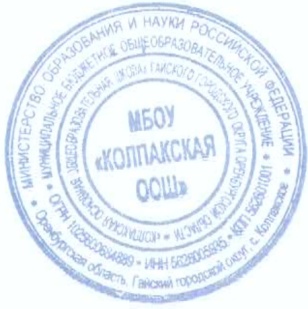 План методической работы муниципального бюджетного общеобразовательного учреждения«Колпакская основная общеобразовательная шкоал»Гайского городского округа Оренбургской областина 2018– 2019 учебный годМетодическая тема: «Современные подходы к организации образовательного процесса в условиях перехода на федеральные государственные образовательные стандарты второго поколения».Цель: повышение эффективности образовательного процесса через применение современных подходов к организации образовательной деятельности, непрерывное совершенствование профессионального уровня и педагогического мастерства учителя для реализации ФГОС второго поколения в целях введения ФГОС второго поколения.Задачи:1.    Обновление содержания образования, совершенствование образовательного процесса на основе внедрения в практику работы продуктивных педагогических технологий, ориентированных на развитие личности ребёнка и совершенствование педагогического мастерства учителя:·      реализация образовательной программы  дошкольного, начального и основного общего образования;·      повышение эффективности проведения всех видов занятий и  учебных занятий в условиях перехода на  ФГОС второго поколения, качества обучения учащихся; ·      оптимизация урока за счет использования новых педагогических   технологий (ИКТ, проблемного обучения, метода проектов и др.) в образовательном процессе;·      освоение новых подходов к оценке образовательных достижений учащихся;·      совершенствование технологий и методик  работы с творческими и одаренными детьми, системная подготовка к предметным олимпиадам;·      активизация работы по организации проектно-исследовательской деятельности обучающихся и педагогов;·      совершенствование подготовки к государственной (итоговой) аттестации выпускников 9 класса.2.    Изучение и распространение положительного педагогического опыта творчески работающих учителей:·      повышение  уровня профессиональной подготовки учителей;·      совершенствование информационной компетентности педагогов.3.    Информационно-методическое обеспечение образовательного процесса и системы повышения квалификации педагогического коллектива:·      приведение методического обеспечения учебных предметов, учебных планов и программ в соответствие с требованиями новых ФГОС;·      информационное сопровождение учителя  в условиях перехода на ФГОС второго поколения;Направления методической работыРеализация требований профессионального стандарта педагога.Аттестация учителей.Повышение квалификации учителей (самообразование, курсовая подготовка, участие в педагогических советах, семинарах, конференциях).Управление качеством образования. Проведение мониторинговых мероприятий. Проектная, внеурочная деятельность по предмету.Обобщение и представление опыта работы учителей (открытые уроки, творческие отчеты, публикации в открытом информационном пространстве, разработка методических материалов) на различных уровнях.Работа с молодыми и новыми педагогами.Структура методической работы школыФормы методической работыколлективные формы: педагогический советметодический советметодические объединениясеминароткрытые урокипредметные неделивнеклассные мероприятия по предмету экскурсииаттестация педагогических кадров, курсовая подготовка учителейиндивидуальные формы: самообразованиевзаимопосещение уроковсамоанализнаставничествособеседованиеконсультациипосещение уроков администрацией анализ планов уроков.Приоритетные направления методической работы Организационное обеспечение:повышение и совершенствование педагогического мастерства через максимальное использование возможности урока как основной формы организации образовательного процесса, через проведение предметных недель, взаимопосещения уроков, активное участие в семинарах, конференциях;организация деятельности методических объединений педагогов;совершенствование системы обобщения, изучения и внедрения передового педагогического опыта учителей школы.Технологическое обеспечение:внедрение в практику современных педагогических технологий, ориентированных на совершенствование  уровня преподавания предметов, на  формирование  личности ребенка;обеспечение обоснованности и эффективности планирования процесса обучения детей;совершенствование кабинетной системы;укрепление материально-технической базы методической службы школы.Информационное обеспечение:обеспечение методическими и практическими материалами методической составляющей образовательного процесса через использование сети «Интернет», электронных баз данных и т.д.;создание банка методических идей учителей школы;разработка и внедрение  методических рекомендаций для педагогов по приоритетным направлениям школы.Создание условий для развития личности ребенка: изучение особенностей индивидуального развития детей;формирование у обучающихся мотивации к познавательной деятельности;создание условий для обеспечения профессионального самоопределения школьников;психолого-педагогическое сопровождение образовательной программы школы; Создание условий для укрепления здоровья учащихся:отслеживание динамики здоровья учащихся;разработка методических рекомендаций педагогам школы по использованию здоровьесберегающих методик и преодолению учебных перегрузок школьников; Диагностика и контроль результативности образовательного процесса.мониторинг качества знаний учащихся;формирование  у обучающихся универсальных учебных действий;диагностика деятельности педагогов по развитию у учащихся интереса к обучению, результативности использования индивидуальных и групповых занятий.План  работы методического совета на 2018-2019 учебный годРабота   с  методическими объединениямиЦель: совершенствование работы ШМО и роста профессионального мастерства педагоговОсновные направления работы1. Приоритетные задачи ШМО в 2018-2019 учебном году и отражение их в планах методических объединений;2. Утверждение индивидуально ориентированных программ и  рабочих программ по предметам;3.Подготовка материалов к входному и текущему контролю по предметам;4.Составление графика  предметных недель, открытых уроков;5.Курсовая подготовка и аттестация педагогов ШМО в новом учебном  году;6. Согласование плана подготовки ГИА-9 в 2018 – 2019 учебном году7.Анализ итогов  ГИА-9;8. Взаимопосещение уроков и их анализ;9. Обзор методической литературы ;10. Обмен опытом по различным вопросам воспитания и обучения.11. Организация и проведение предметных недель;12. Школьные туры всероссийской олимпиады школьников;13. Реализация ФГОС;14. Участие в олимпиадах и конкурсах различного уровня;15. Результативность деятельности ШМОПлан школьного методического объединения включает:анализ работы за учебный годосновные задачи и направления                     взаимосвязь с другими методическими объединениями  повышение квалификациидиагностику качества знаний учащихся участие в олимпиадахдиагностику уровня   подготовленности учителяпроведение Дней открытых дверейработа и отчет о работе по темам самообразованияработа над единой методической темой школы.ШМО учителей школы.План  проведения предметных недель.«УТВЕРЖДАЮ»Директор школы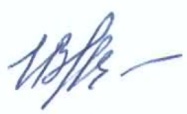 ________________ И.В.ДояноваПриказ №154-од от 03.09.2018 Педагогический советПедагогический советПедагогический советМетодический советМетодический советМетодический советМетодические объединенияМетодические объединенияМетодические объединенияНачальных классовУчителей - предметниковКлассных руководителейРусский язык, математика, литературное чтение, окружающий мир, ОРКСЭ, дошкольное образование.Русский язык, литература, история, обществознание, английский язык. Математика, алгебра, геометрия, физика, химия, биология, география, информатика Изобразительное искусство, технология, , музыка Физическая культура, ОБЖКлассные руководители, воспитатели дошкольной группы№ п/пТематика заседаний МС школы Время проведенияОтветственные1.Рассмотрение и утверждение состава МС, план работы МС на новый учебный годСентябрьЗам. директора,руководители ШМО.1.Знакомство с Положением о методическом совете, его структурой.СентябрьЗам. директора,руководители ШМО.1.Утверждение методической темы школы на 2018-2019 учебный годСентябрьЗам. директора,руководители ШМО.1.Утверждение   кружков внеурочной деятельности.СентябрьЗам. директора,руководители ШМО.1.Планирование предметных и методических недельСентябрьЗам. директора,руководители ШМО.1.Обзор нормативных документов.СентябрьЗам. директора,руководители ШМО.1.Организация школьных предметных олимпиадСентябрьЗам. директора,руководители ШМО.2.Психолого-педагогическое сопровождение низкомотивированных и неуспевающих обучающихся по итогам 1 четверти.НоябрьЗам. директора 2.Отчет о проведении школьного тура предметных олимпиад.НоябрьЗам. директора 2.Анализ уровня погружения в проблему «Формирование универсальных учебных действий у обучающихся»   в соответствии            с введением ФГОСНоябрьЗам. директора 3.Рельтативность методической работы школы    за 1-ое полугодие, состояние работы      по повышению квалификации учителей.Январь Зам. директора, руководители ШМО.3.Обсуждение плана  проведения     и подготовки конференции проектно-исследовательских работ «Первые шаги в науку»Январь Зам. директора, руководители ШМО.3.Мониторинг качества обучения учащихся, планирование работы по устранению неудовлетворительных результатов по итогам    учебного процесса за 1-ое полугодие.Январь Зам. директора, руководители ШМО.3.Работа с  одарёнными и способными обучающимися. Результативность внеучебной деятельности. Проведение предметных недель.Январь Зам. директора, руководители ШМО.4.Взаимодействие семьи и школы в интересах развития личности ребёнка. Работа по реализации программы формирования у детей убеждения ценности образования.МартЗам. директора,учителя-предметники.4.Коррекция и устранение пробелов знаний обучающихся.МартЗам. директора,учителя-предметники.4.Отчеты педагогов по темам самообразования.МартЗам. директора,учителя-предметники.4.Утверждение экзаменационных материалов.МартЗам. директора,учителя-предметники.5.Оценка методической работы школы за второе полугодие, учебный год.МайЗам. директора,руководители ШМО5.Подведение итогов работы МС.МайЗам. директора,руководители ШМО5.Подведение итогов аттестации, курсовой подготовки педагогических кадров школы за учебный год.МайЗам. директора,руководители ШМО5.Подведение итогов обмена опытом и обобщение опыта.МайЗам. директора,руководители ШМО5.Обсуждение плана методической работы    на следующий учебный год.МайЗам. директора,руководители ШМО5.Рассмотрение плана работы методического совета на 2019-2020учебный год.МайЗам. директора,руководители ШМО№ п/пСодержание работыСрокиИсполнителиПрогнозируемый результат1.Методическое совещание «Задачи методической работы в 2018-2019 учебном году и отражение их в планах методических объединенийАвгустЗам. директораСистемное решение задач методической работы2.Формирование банка данных о методической работе учителей (темы самообразования) и их профессиональных качествахСентябрьРуководители ШМОБанк данных3.Рассмотрение календарно-тематических планов, программ кружков по предметам и внеурочной деятельностиСентябрьЗам. директора, руководители ШМОСправка4.Составление графиков открытых уроков, открытых внеклассных мероприятий по предмету, планов  по самообразованию.СентябрьРуководители ШМОГрафик5.Организация работы по повышению квалификации учителями ШМОВ течение годаРуководитель ШМООтчёт6.Согласование плана проведения предметной недели.По графикуРуководитель ШМОПлан7.Проведение заседаний ШМОПо плануРуководитель ШМОПротокол№МО учителей по предметам.Руководители МОМетодическая темаУчителя -предметники Маркушина Елена Васильевна«Освоение адаптивных технологий как средство реализации системно-деятельностного подхода в обучении с целью повышения методической компетентности учителя в условиях реализации 1-8 кл. на ФГОС ООО».Начальные классы  Муканова Сара Алтаевна«Создание условий для получения качественного образования учащихся с различными образовательными  потребностями»Классные руководителиФомичева Ирина Ивановна«Формирование профессиональной компетентности классных руководителей в работе с обучающимися, родителями, классным коллективом».Предметные неделиоктябрьноябрьдекабрь январьфевральмартапрель ОтветственныеАнглийский язык3неделяруководитель МО,учителя-предметникиХимия,  биология, география4 неделяруководитель МО,учителя-предметникиМатематика, информатикафизика2 неделяруководитель МО,учителя-предметникиНеделя искусства3 неделяруководитель МО,учителя-предметникиРусский язык, литература2 неделяруководитель МО,учителя-предметникиОБЖ и физической культуры(месячник)руководитель МО,учителя-предметникиНеделя истории и обществознания3 неделяруководитель МО,учителя-предметникиНеделя начальных классов1 неделяруководитель МО,учителя-предметникиНеделя дошкольного образования4 неделяруководитель МО,воспитатели д/гКонференция проектно-исследовательских работ2 неделяРуководитель ШНОУ